Ing. Michal Kováč  – CK Andromeda 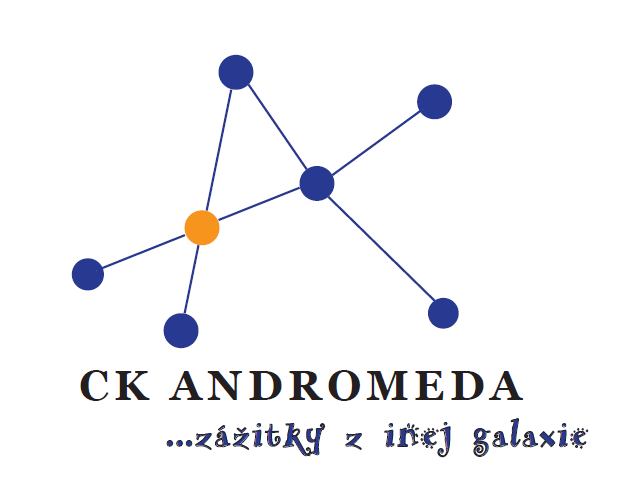 Športová 2, Bojnice, 97201 0948779107eifell@ckandromeda.skZMLUVA O OBSTARANÍ ZÁJAZDU (ďalej len „zmluva“)uzavretá v súlade s § 741a - § 741k Občianskeho zákonníka	OBJEDNÁVATEĽ	Meno: Základná škola s materskou školou Rabčická 410 Rabča		Sídlo: Rabčická 410, 029 44 Rabča			    IČO: 37810316			    DIČ: 2021637695		Vybavuje:  PaedDr. Helena GrobarčíkováKontakt:  043/5594116OBSTARÁVATEĽ	CK AndromedaSídlo: Opatovce nad Nitrou 622, 97202V zastúpení: Ing. Michal KováčIČO:  46388427DIČ: 1082074950Č. účtu/IBAN: SK11 8330 0000 0025 0114 8678Kontakt:0948 779 107,  eifell@ckandromeda.sk(ďalej len „obstarávateľ“)uzavreli túto zmluvu:Ubytovanie: Hotel Magura, ŽdiarStravovanie: formou plnej penzie. Začína sa obedom, končí sa raňajkami.Doprava: vlastnáĎalšie služby:animácie, zdravotníkPočet detí :60Počet dospelých: 6Túto zmluvu možno zmeniť, doplniť alebo zrušiť iba obojstrannou písomnou dohodou podpísanou oprávnenými zástupcami obidvoch zmluvných strán. Zmluva je vyhotovená v dvoch rovnopisoch, z ktorých každá zmluvná strana obdrží jeden. Táto zmluva nadobúda platnosť dňom podpisu obidvoch zmluvných strán a účinnosť nasledujúcim dňom po dni jej zverejnenia na webovom sídle objednávateľa.Zmluvné strany vyhlasujú, že zmluvu uzatvorili na základe ich slobodnej vôle, zmluva nebola uzavretá v tiesni, za nápadne nevýhodných podmienok, zmluvu si prečítali, jej obsahu rozumejú a na znak súhlasu zmluvu podpisujú.V Bojniciach dňa10.11.2018			 V Rabči dňa 12.11.2018			__________________________ 		              pečiatka, podpis                                                 	  pečiatka, podpis Strana 2 PREDMET  ZMLUVY 1. Predmetom zmluvného vzťahu je objednávka školy v prírode v termíne 27.-31.5.2019FINANČNÉZÁVÄZKY Cena poukazu pre 1 účastníka zájazdu je 112,67€ s DPH. V prípade voľby finančne náročnejšieho výletu, zmeny počtu detí alebo zmeny počtu pedagógovsa môže cena pre 1 účastníka zájazdu zmeniť na základe platného cenníka. Cena poukazu zahŕňa: ubytovanie 4 noci, 5x denne strava, pitný režim, pobyt pre pedagógov,animácie, zdravotník.Celková  cena za objednaný  zájazd je6760,- €.Objednávateľ sa zaväzuje uhradiť zálohu vo výške 1000,- € do 6.12.2018.Záloha sa vráti objednávateľovi na účet po úhrade celej sumy za školu v prírode. Na základe faktúry za skutočne poskytnuté služby vystavenou po poskytnutí kompletného plnenia predmetu zmluvy obstarávateľom, uhradí objednávateľ zvyšnú sumu prevodom na účet obstarávateľa.V prípade zrušenia zájazdu zo strany objednávateľa po 6.12.2018 tvoria storno podmienky 50% celkovej sumy.  ĎALŠIEUSTANOVENIA 1. Práva  a povinnosti CK Andromeda a objednávateľa sú uvedené vo Všeobecných zmluvných podmienkach účasti na zájazdoch CK Andromeda, ktoré sú súčasťou tejto zmluvy.                 CK Andromeda 					objednávateľ 